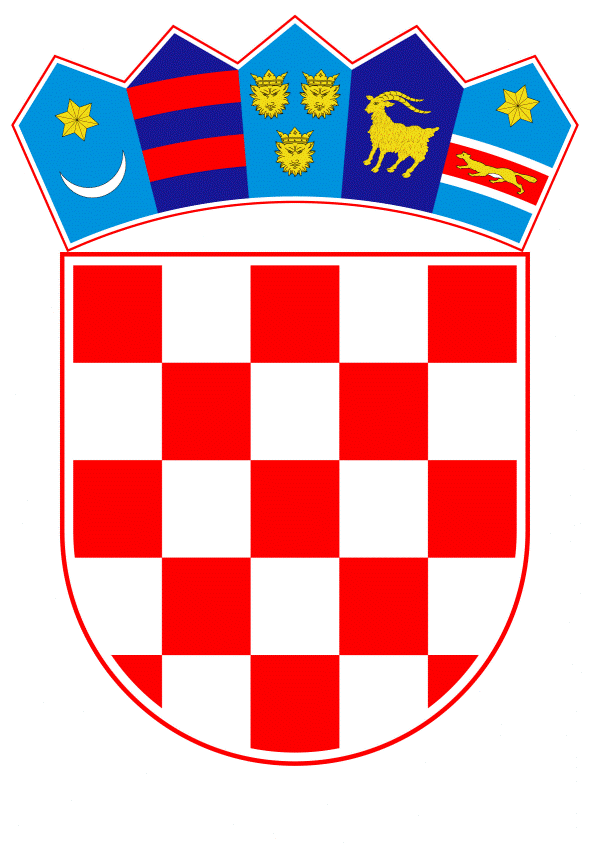 VLADA REPUBLIKE HRVATSKEZagreb, 27. siječnja 2022.____________________________________________________________________________________________________________________________________________________Banski dvori | Trg Sv. Marka 2  | 10000 Zagreb | tel. 01 4569 222 | vlada.gov.hr                                                                                                                                   P r i j e d l o g 													Na temelju članka 48. stavka 2. Zakona o proračunu (Narodne novine, br. 144/21), Vlada Republike Hrvatske je na sjednici održanoj  _________ donijelaO D L U K Uo davanju suglasnosti Ministarstvu obrane za preuzimanje obveza na teret sredstava državnog proračuna Republike Hrvatske u razdoblju od 2023. do 2027. godine za nabavu borbenih vozila pješaštva Bradley  I.	Daje se suglasnost Ministarstvu obrane za preuzimanje obveza na teret sredstava državnog proračuna Republike Hrvatske u razdoblju od 2023. do 2027. godine za nabavu borbenih vozila pješaštva Bradley u iznosu od 930.200.163,26 kuna, odnosno po godinama i u iznosima kako slijedi:Godina					        Iznos  		2023.					        164.823.056,45 kn		2024.					        482.050.328,06 kn		2025.					        234.628.494,32 kn		2026.					          45.612.045,95 kn		2027.					            3.086.238,48 kn.II.Plaćanja koja proizlaze iz obveza preuzetih u skladu s točkom I. ove Odluke Ministarstvo obrane dužno je kao obvezu uključiti u financijski plan u godini u kojoj obveza dospijeva.III.	Ova Odluka stupa na snagu danom donošenja. P R E D S J E D N I Kmr.sc. Andrej PlenkovićKLASA:URBROJ:Zagreb, 	ObrazloženjeOvim Prijedlogom odluke daje se suglasnost Ministarstvu obrane za preuzimanje obveza na teret sredstava državnog proračuna Republike Hrvatske za potrebe nabave borbenih vozila pješaštva Bradley u iznosu od 930.200.163,26 kuna, prema dinamici i iznosima plaćanja utvrđenim u točki I. Oružane snage Republike Hrvatske iskazale su potrebu za nabavom borbenih vozila pješaštva Bradley koji posjeduju vatrenu moć, zaštitu i manevar i koji su potrebni manevarskim postrojbama i gardijskim brigadama Hrvatske kopnene vojske.Za provedbu cjelokupnog procesa nabave borbenih vozila, Ministarstvo obrane zaprimilo je od Vlade Sjedinjenih Američkih Država Pismo ponude i prihvaćanja (Letter of Offer and Acceptance) LOA HR-B-IAG za donaciju 89 vozila Bradley i Pismo ponude i prihvaćanja (Letter of Offer and Acceptance) LOA HR-B-UBV za dovođenje 62 vozila Bradley u operativno stanje i isporuku paketa roba i usluga za 62 vozila.Ukupna vrijednost za oba Pisma ponude i prihvaćanja iznosi 196.424.971 USD, bez PDV-a. Po potpisivanju pisama ponude i prihvaćanja, bit će potrebno platiti predujmom 98.212.486 USD. Predviđeno je da Vlada Sjedinjenih Američkih Država participira pri tome s bespovratnim sredstvima u iznosu od 51.188.000 USD iz svojih programa pomoći, a Ministarstvo obrane bi odmah po potpisivanju pisama ponude i prihvaćanja trebalo platiti predujmom iznos od 47.024.486 USD, a preostalih 98.212.485 USD predujmovima sukladno predviđenim isporukama po godinama.Ministarstvo obrane će imati obvezu plaćanja PDV-a na cjelokupan iznos oba pisama ponude i prihvaćanja.Ukupne obveze Ministarstva obrane bi prema navedenom iznosile 195.802.411,00 USD odnosno 1.298.169.984,93 kn, a po godinama:u 2022. godini: 55.500.727,25 USD, odnosno 367.969.821,67 knu 2023. godini: 24.860.189,51 USD, odnosno 164.823.056,45 knu 2024. godini: 72.707.440,13 USD, odnosno 482.050.328,06 knu 2025. godini: 35.388.913,17 USD, odnosno 234.628.494,32 knu 2026. godini: 6.879.644,94 USD, odnosno 45.612.045,95 knu 2027. godini: 465.496,00 USD, odnosno 3.086.238,48 kn.	Financijska sredstva za 2022. godinu osigurat će se preraspodjelom sredstava u Državnom proračunu Republike Hrvatske za 2022. godinu u korist razdjela Ministarstva obrane.Plaćanja koja proizlaze iz obveza preuzetih u skladu s predloženom Odlukom Ministarstvo obrane dužno je kao obvezu uključiti u financijski plan u godini u kojoj obveza dospijeva. Predlagatelj:Ministarstvo obrane Predmet:Prijedlog odluke o davanju suglasnosti Ministarstvu obrane za preuzimanje obveza na teret sredstava državnog proračuna Republike Hrvatske u razdoblju od 2023. do 2027. godine za nabavu borbenih vozila pješaštva Bradley 